স্মারক নং-৩৭.০২৫৬৫৯.০০০.৩১.০০১.২০২০- ১৮৪                                                          তারিখ t ৩০ Ryb  2021 wLª.|বিষয়  t  কারিগরি ও মাদ্রাসা শিক্ষা বিভাগের আওতাধীন শিক্ষা প্রতিষ্ঠানে বঙ্গবন্ধু কর্ণার স্থাপন প্রসংগে।সূত্র     t  ৫৭.০০.০০০০.০৪০.৯৯.০০২.২১.৫৪০   তারিখ t  ৩১ মে ২০২১ খ্রি.।           Dchy©³ welq I m~‡Îi †cÖwÿ‡Z Rvbv‡bv hv‡”Q †h, AÎ Kvh©vj‡qi কারিগরি ও মাদ্রাসা শিক্ষা বিভাগের আওতাধীন ০৫ টি শিক্ষা প্রতিষ্ঠানে বঙ্গবন্ধু কর্ণার স্থাপন সংক্রান্ত তথ্য সচিত্র প্রমানকসহ  cÖ‡qvRbxq Kvhv‡_© †cÖib Kiv n‡jv|  সংযুক্তিঃ বর্ণনা মোতাবেক                                                                                       ৩০/০৬/২০২১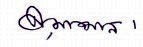  ( পৃষ্ঠা : ০১ থেকে 19 পh©šÍ )|                                                                  নিলুফার জাহান    উপজেলা মাধ্যমিক শিক্ষা অফিসার                                                                                                     মুন্সীগঞ্জ সদর, মুন্সীগঞ্জউপজেলা নির্বাহী অফিসার                                                             †gvevBj bs- 01726777155মুন্সীগঞ্জ সদর, মুন্সীগঞ্জ।স্মারক নং-৩৭.০২৫৬৫৯.০০০.৩১.০০১.২০২০- ১৮৪                                                        তারিখ t ৩০ Ryb  2021 wLª.|সদয় অবগতি ও প্রয়োজনীয় কাhv‡_© 0১| †Rjv wkÿv Awdmvi, gyÝxMÄ|0২| msiÿY bw_|	নিলুফার জাহান         উপজেলা মাধ্যমিক শিক্ষা অফিসার                                                                                                      মুন্সীগঞ্জ সদর, মুন্সীগঞ্জ                                                                                         †gvevBj bs- 01726777155গণপ্রজাতন্ত্রী বাংলাদেশ সরকারউপজেলা মাধ্যমিক শিক্ষা অফিসারের কার্যালয়মুন্সীগঞ্জ সদর, মুন্সীগঞ্জ।ই-মেইল- useo.ms@gmail.comটেলিফোন:7612644web: seo.sadar.munshiganj.gov.bd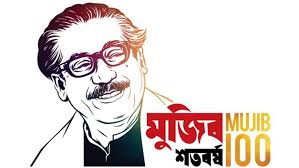 ক্রমিক নংশিক্ষা প্রতিষ্ঠানের নামবঙ্গবন্ধু কর্ণার স্থাপনমন্তব্য০১পঞ্চসার দারুসসুন্নাত ইসলামিয়া ফাজিল ডিগ্রী মাদরাসাবঙ্গবন্ধু কর্ণার স্থাপন করা হয়েছে এবং বই কেনা হয়েছে।০৪ প্রকার সচিত্র প্রমানক০২মুন্সীগঞ্জ আর্দশ আলিম মাদ্রাসাবঙ্গবন্ধু কর্ণার স্থাপন করা হয়েছে এবং বই কেনা হয়েছে।০৩ প্রকার সচিত্র প্রমানক০৩জলিল জাব্বার দারুসসুন্নাত আলিম মাদ্রাসাবঙ্গবন্ধু কর্ণার স্থাপন করা হয়েছে এবং বই কেনা হয়েছে।০৪ প্রকার সচিত্র প্রমানক০৪আকালমেঘ আজিজিয়া দাখিল মাদ্রাসাবঙ্গবন্ধু কর্ণার স্থাপন করা হয়েছে এবং বই কেনা হয়েছে।০৪ প্রকার সচিত্র প্রমানক০৫সৈয়দপুর আলামিন দাখিল মাদ্রাসা           প্রক্রিয়াধীন